Проект: «Местечко,  где живет мое сердечко»НОД в старшей группе по нравственно-патриотическому и трудовому воспитанию.Разработчик: воспитатель старшей группы Шамшутдинова Л.В.Программное содержание:- закрепить знания о названиях разных стран, о названии родной страны, о своей малой родине, познакомить с символикой России – гербом и флагом;- обогащать знания о профессиях, закрепить знания о материалах и инструментах, оборудовании, необходимых людям разных профессий;- расширять знания детей о своей малой родине – с. Солгон, о его достопримечательностях.в игре закрепить умение ориентироваться на плоскости листа;- знакомить с пословицами и поговорками о труде, учить понимать их смысл.Интеграция образовательных областей: познание, социализация, здоровье, коммуникация, труд.Оборудование и материалы: глобус, герб, флаг, обручи, цветы, игрушки – Незнайка и кот Леопольд, планшеты, простые карандаши, фото с изображением красивых мест с. Солгона, фишки, инструменты, фотографии с изображением людей разных профессий.Поздравляю  команды и рада, что в нашей группе как всегда победила дружба! Давайте Родину любить, оберегать! И взрослым в этом деле помогать! Беречь леса, поля и реки, чтоб сохранить все навеки!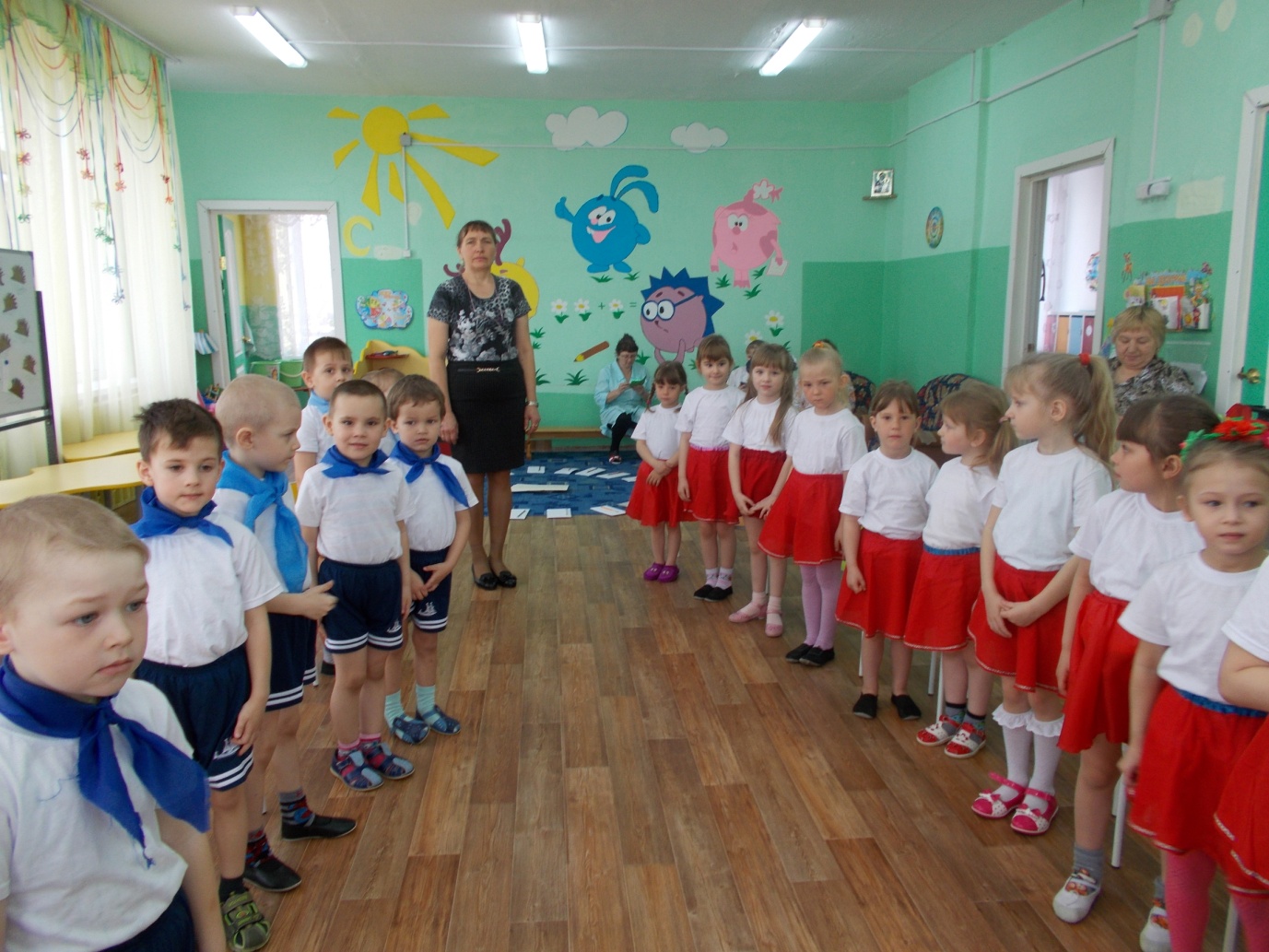 Действие воспитателяДействие детейДети, я в руках держу модель Земли – глобус. Посмотрите, как много на нашем земном шаре разных стран. Какие страны вы знаете?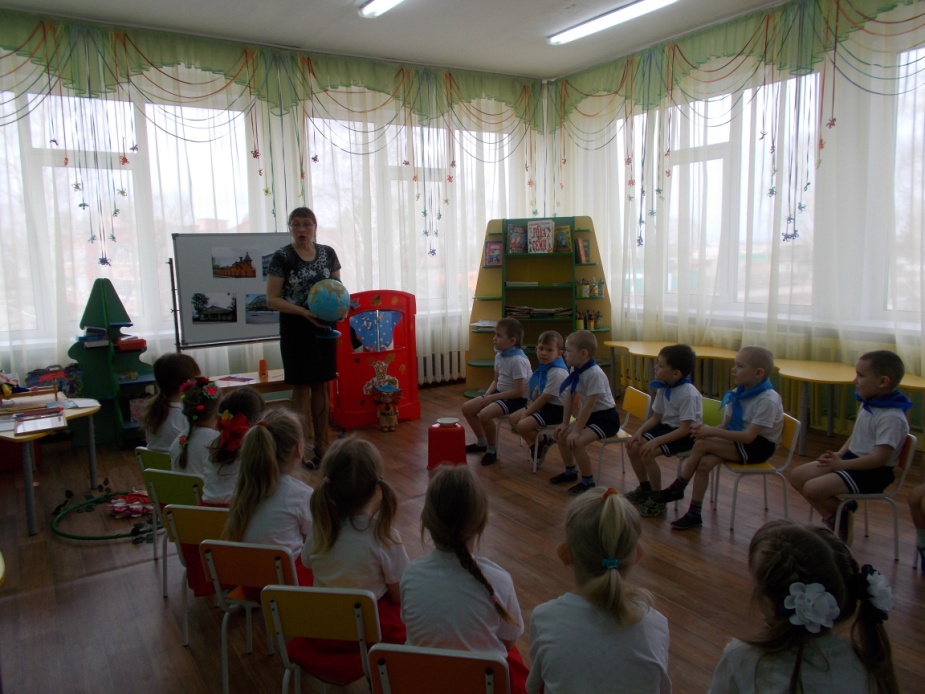 Ответы детей.Но есть на нем лишь одна страна, которую мы любим и зовем Родиной. Как эта страна называется?Россия!Сегодня мы будем говорить о нашей родине  - России. А проведём занятие в форме соревнования между 2 командами. Команда «Синие галстуки», и команда «Красные юбочки». Выявив победителя, узнаем, что мы знаем о родине и людях, которые трудятся на ее благо. Согласны?Да!Есть одна планета сад, в этом космосе холодном. Только здесь леса шумят, птиц скликая перелетных. Лишь на ней одной цветут ландыши в траве зеленой. И стрекозы только тут, в речку смотрят удивлённо. Берегите планету эту. Другой такой на свете нету!(вопросы командам): Кто живет в России?Россияне.Как называется главный город России?Столица – Москва.Назовите Ф.И.О президента Российской федерации?Путин Владимир Владимирович.Почему у орла на гербе 2 головы?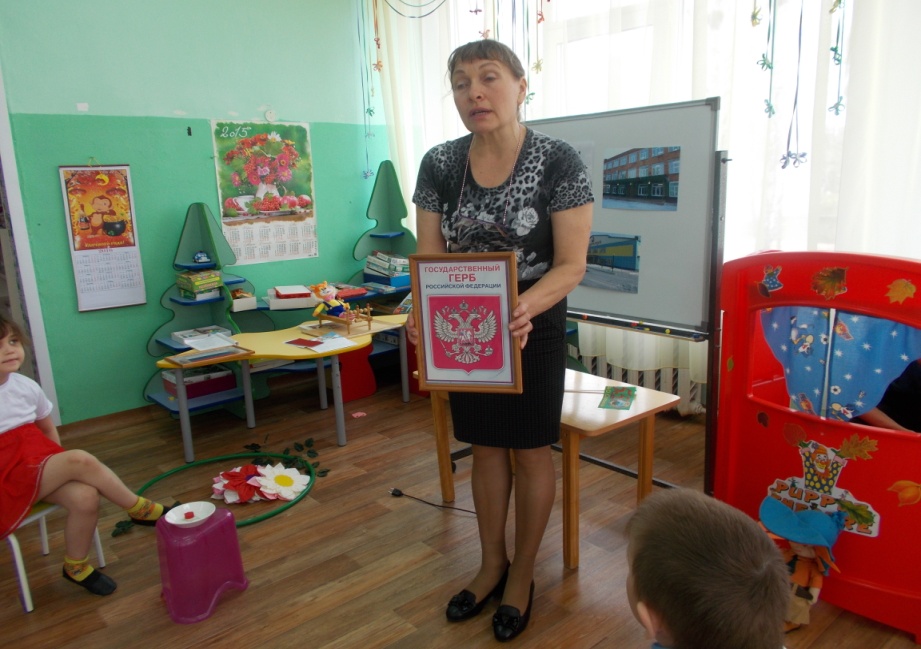 Герб – эмблема страны.Что символизирует значок на гербе с изображением Георгия Победоносца?Победу добра над злом.Почему Российский флаг назван триколор?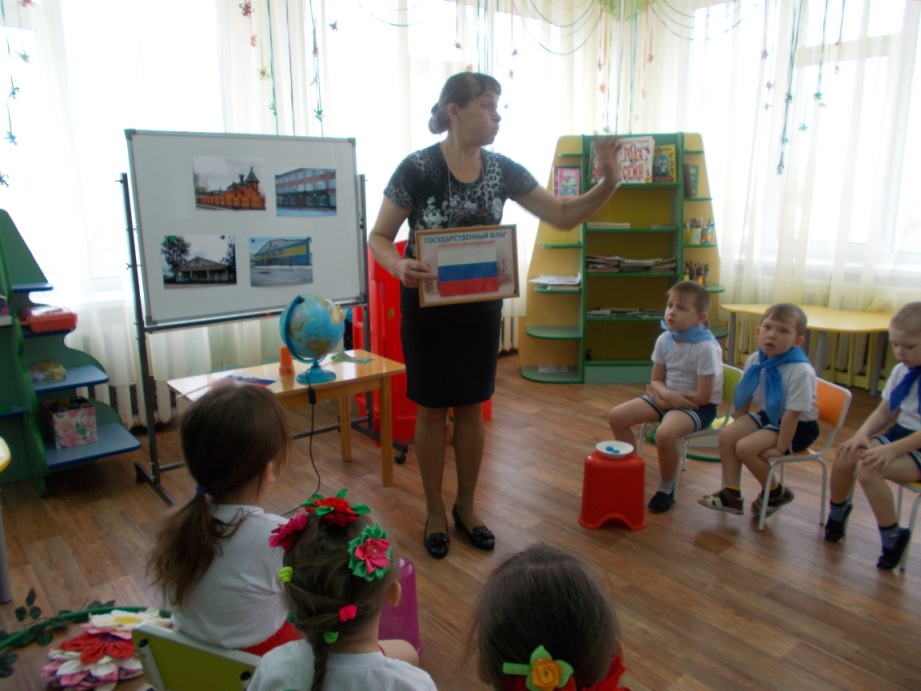 Флаг – символ России, на флаге 3 цвета.Что означают ети цвета белый, синий, красный?Чистоту, верность, мужество и отвагу.Мы живем в стране большой, матушке России. В ней так много городов и сел, все они красивы. Но среди родных просторов, есть одно местечко. Все зовут его Солгон. Здесь наше сердечко. Чем является для нас Солгон?Малой Родиной.Солгон – это село или город?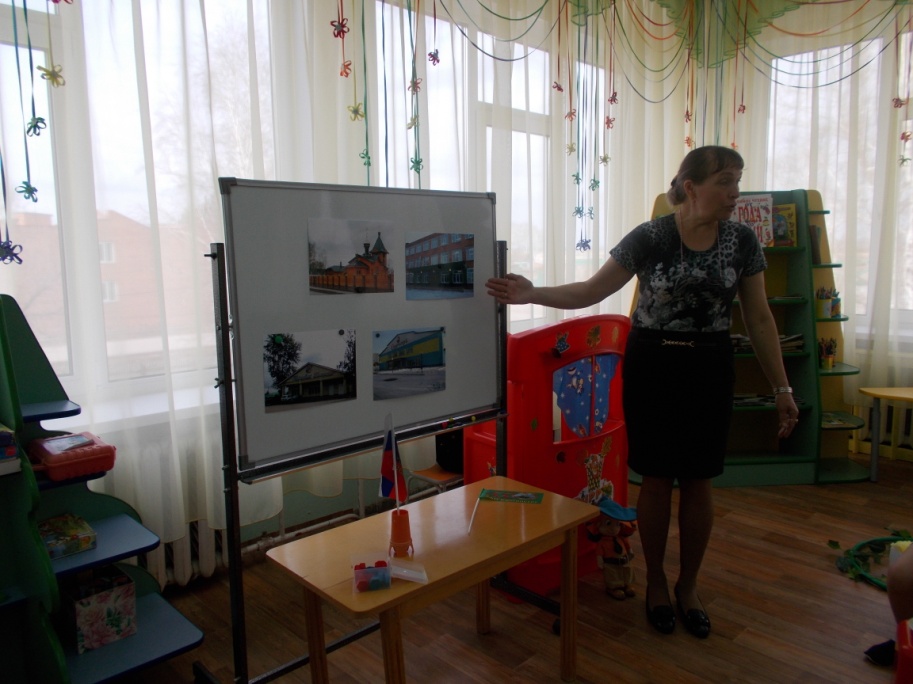 Село.Как называется, градообразующие сельскохозяйственные предприятия нашего села?ЗАО «Солгонское»Давайте назовем главные профессии людей, которые трудятся в нашем ЗАО?Хлеборобы, животноводы, и люди других профессий.Сколько есть профессий разных, все им нам не перечесть. Давайте о профессиях поговорим сейчас. Динамическая пауза: «Космонавты» с использованием планшетов. (закрепление ориентировки на плоскости)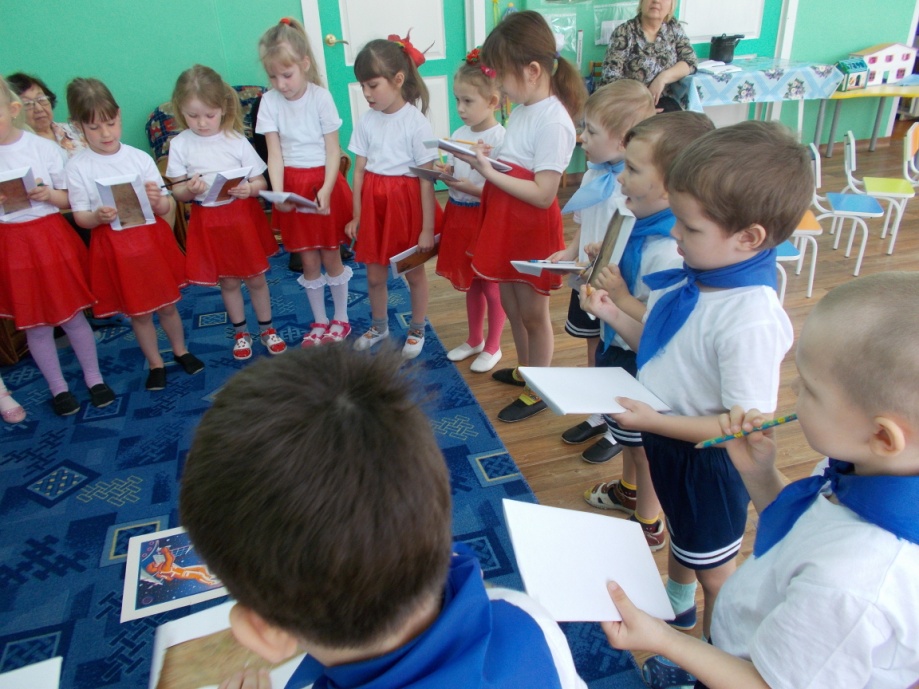 Дети находят центр, левый и правый верхний угол, правый и левый нижний угол. Выполняют движения, имитируя нахождение в невесомости.Назовите профессии людей появляющихся на экране?Дети называют.Игра с котом Леопольдом. Для того, чтобы подружить кота и мышей, нужно посадить 2 клумбы цветов.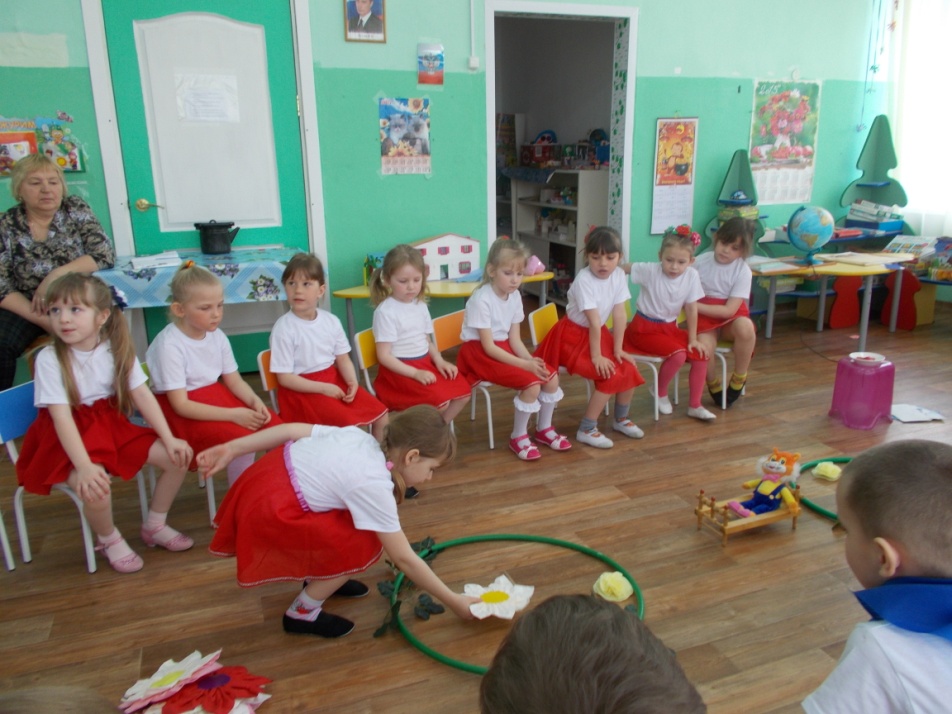 Дети называют пословицу о труде и сажают  цветок в клумбу.Игра с незнайкой.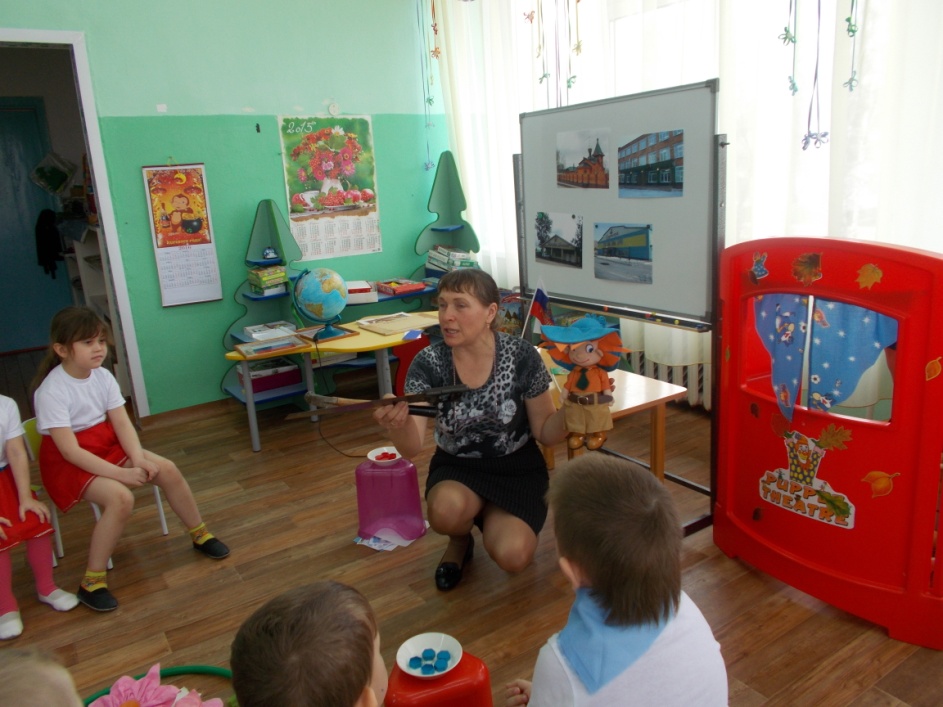 Незнайка достает из-за ширмы различные предметы, дети называют профессии людей, которым нужны эти предметы, в их профессиональной деятельности.Жюри подводят итоги соревнования, и проводит церемонию награждения!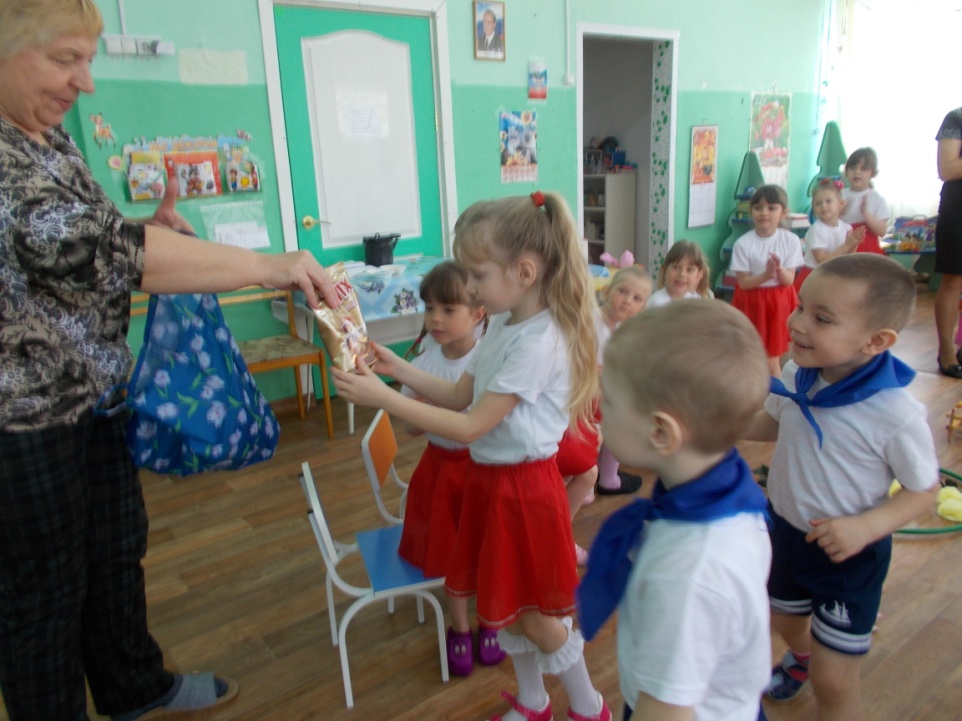 